Activité  proposée en 6e:La figure a été agrandie. Tu dois la compléter à partir du tracé du rectangle déjà effectué.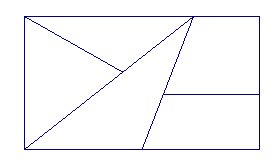 Organisation :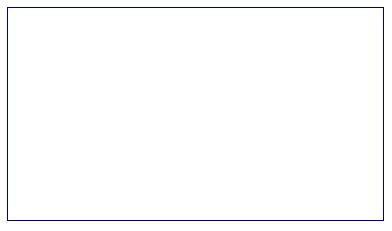 10-15 min de recherche individuellesans papier calque au départbilan avec la classe : apparition diagonale et milieuA nouveau travail de groupe avec papier calque ou gabaritMéthodes :Beaucoup d’élèves se lancent dans les calculs de proportionnalité (plus ou moins juste)Utilisation du compas pour reporter les longueurs.Certains ont tout décalqué pour reporter ensuite les morceaux séparémentCertains se sont aidé d’un angle pour démarrer la constructionOn veut réduire la figure, complétez-la à partir du segment tracé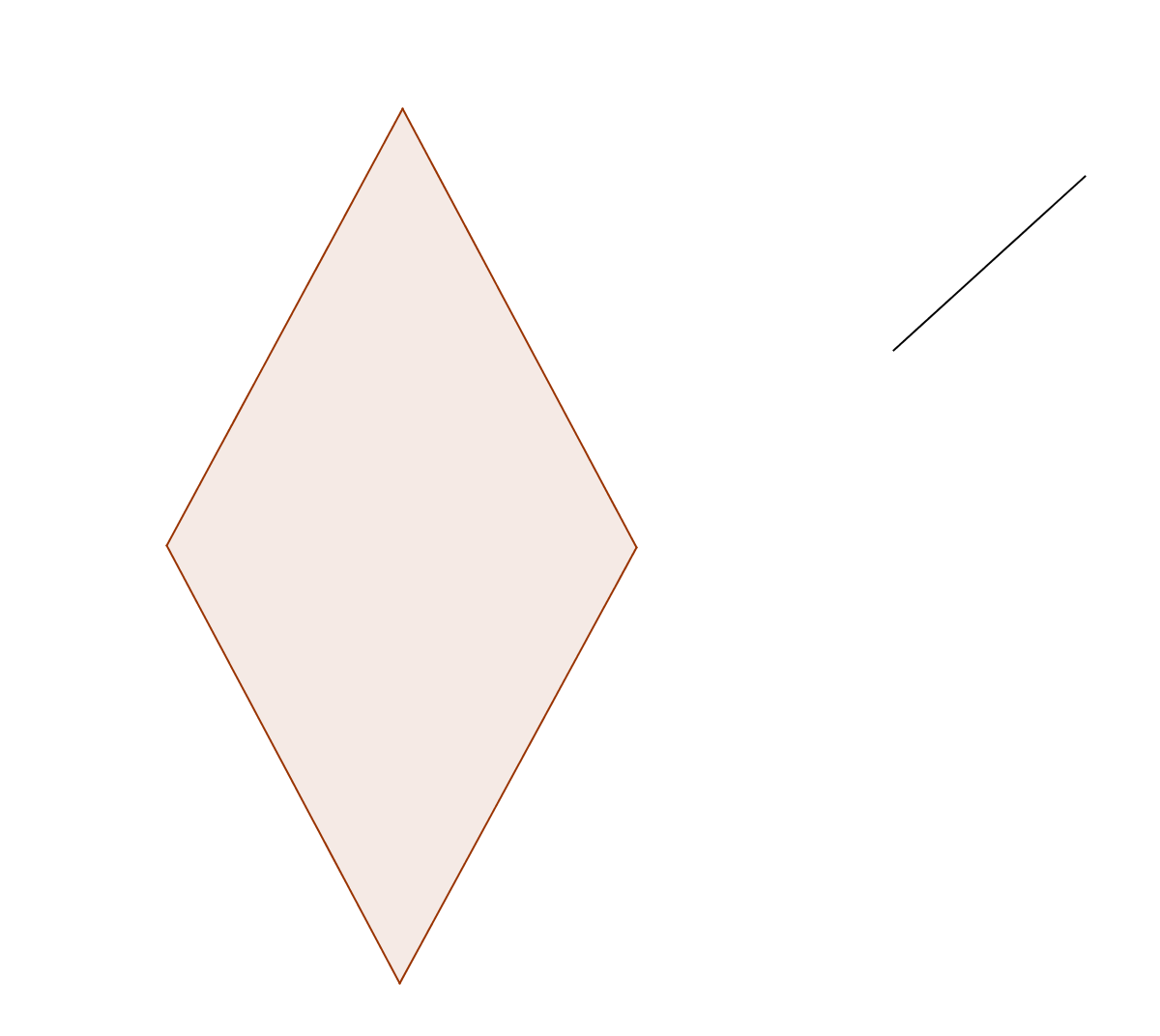 